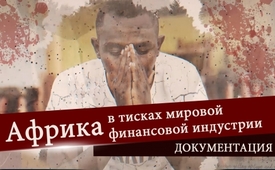 Документация: Африка в тисках мировой финансовой индустрии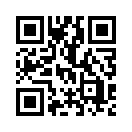 Почему Африка, богатая полезными ископаемыми и пахотными землями, настолько захвачена бедностью и безысходностью, что очень много людей стремятся в Европу? Эта документация несколько ближе освещает причины этого состояния в Африке...Африка богата природными ресурсами, имеет 25% мировых пахотных земель и могла бы без проблем обеспечить себя продовольствием и энергией. Несмотря на эти благоприятные природные условия, во многих частях Африки наблюдается рост нищеты, и безнадёжность, что побуждает людей эмигрировать в Европу. По мнению финансового эксперта Эрнста Вольфа, ответственность за это несёт мировая финансовая индустрия. 
А это анонимные инвесторы, которые на заднем плане тянут за нити и заботятся о том, чтобы обеспечить дальнейшее совершенствование механизмов безжалостной эксплуатации, угнетения и разрушения, о которых идёт речь в данном выпуске. Поскольку население Африки чувствует себя совершенно беспомощным против этой системы, единственная надежда для Африки, по словам Вольфа, состоит в том, чтобы в западном мире поднялось крупное движение против финансовой системы. Но для этого западному миру необходимо сначала узнать и понять взаимосвязи, вызывающие так много страданий в Африке. Данным выпуском мы хотим внести свой вклад в это дело!
************************************


Ливия: Каддафи – жертва американского господства

В 2011 году зверски убитый ливийский лидер и бывший президент Африканского союза Муаммар Каддафи считался одной из политических надежд Африки. Под его руководством Ливия стала ярким примером в Африке: 
.  беспроцентные кредиты 
.  электроэнергия была бесплатной
.  здравоохранение было бесплатным
.  все молодожёны получали от ливийского государства в пересчёте 45.000 евро, чтобы купить  
   квартиру и создать семью
.  часть выручки от продажи нефти перечислялась непосредственно на счета ливийских граждан
.  Каддафи был недалеко от завершения самого большого в мире водопровода питьевой воды 
через Сахару, для лучшего обеспечения водой населения и сельского хозяйства

Целью Каддафи было вести страны Африки в новое независимое будущее.
Однако, когда в 2009 году он предложил им ввести новую валюту, независящую от доллара США – обеспеченный золотом динар, он стал, по мнению финансового эксперта Эрнста Вольфа, большой угрозой для господства США. Потому что оно основывается на долларах США, не обеспеченных золотом. Таким образом, новая, влиятельная, обеспеченная золотом валюта стала бы серьёзным конкурентом и, следовательно, угрозой для превосходства США. По этой причине мечта о независимой денежной системе и новом автономном будущем Африки рассеялась в дыму бомбардировок, возглавляемых военной коалицией США – такова оценка Эрнста Вольфа. Последствиями стали не только разрушение процветающей страны, но и огромные потоки беженцев, с идущих с тех пор через Ливию в Европу.

************************************


Конго и Буркина Фасо: устранение неудобных носителей надежды 
Не безызвестно, что пострадал не только глава Ливии Каддафи, но и другие, на которых возлагались надежды на лучшее будущее Африки. Так, в 1960 году был убит Патрис Лумумба, первый премьер-министр Конго, а в 1987 году – Томас Санкара, президент Буркина-Фасо. Лумумба выступал против вмешательства правительства США и Бельгии – бывшей колониальной державы. Политические цели Санкары противоречили интересам Франции. Как Лумумба, так и Санкара решительно отстаивали судьбу своей страны и пытались вывести её из-под экономической эксплуатации в новое русло самоопределения народов. По словам британской журналистки и знатока Африки Михаэлы Вронгхейт, «смерть Лумумбы оставила глубокие раны». Она сказала: «То, что случилось с Лумумбой, имело влияние на весь континент. Люди думали: «Значит, вот что происходит, если выступаешь против Запада, они держат нас за дураков». В то же время и по сей день эти убийства создают у людей ощущение того, что судьба их стран не зависит от них. Очевидно, что, убивая неудобных политиков – носителей надежды, закулисные деятели западной финансовой олигархии разрушают не только любое позитивное развитие в отдельно взятой стране, но и надежду всего африканского континента.

************************************

Южный Судан – жертва экономических интересов
Требуемое правительством США отделение Южного Судана от Судана в 2011 году привело к тому, что Судан потерял 75% запасов нефти, которую в основном добывал Китай. Всемирный банк подсчитал, что доходов от добычи нефти было бы достаточно, чтобы победить нищету в Южном Судане. Однако, на самом деле, самое молодое государство в мире имеет в настоящее время самый низкий доход на душу населения среди всех стран мира. Страна, в которой в 2013 году началась гражданская война, считается сейчас несостоявшимся государством. Причиной такого развития событий является марионеточная война между Китаем и США из-за огромных нефтяных месторождений, которая ввергла население в самые большие страдания. Тем временем 4,5 миллиона жителей Южного Судана являются беженцами, а 7 миллионам угрожает острый голод. Южный Судан из-за своих огромных запасов нефти является жертвой и заложницей глобальных стратегических и экономических интересов и, таким образом, входит в число других африканских стран, которые по тем же причинам погрязли в страданиях и нищете.

************************************

Африка в тисках МВФ и Всемирного банка

Задача МВФ* заключается в предоставлении кредита странам, которые столкнулись с финансовыми трудностями. С другой стороны, Всемирный банк, опять же, посредством кредитов, содействует экономическому развитию стран. Однако, для того, чтобы получить такие кредиты, страны должны подчиниться требованиям МВФ и Всемирного банка. Они вынуждены, например, приватизировать воду и другие общественные блага, открывать свои рынки для дешёвых товаров из промышленно развитых стран, снимая в то же время любые меры по защите местной экономики. Последствиями этого, например, в Африке были, разрушение африканских сельскохозяйственных и производственных предприятий и бесцеремонная продажа сырья за границу.

Кроме того, совершенно непонятно, что МВФ предоставляет свои кредиты с условием строжайшей экономии, прежде всего в области здравоохранения и образования. На практике это выглядит, например, так: 

В Африке самый высокий уровень неграмотности в мире. Так, например, по данным благотворительной организации «Детские деревни – SOS», в Нигерии почти 80% взрослого населения не умеют читать и писать, затем следуют Буркина-Фасо (71%) и Сьерра-Леоне (70%). Общество, в котором значительная часть населения не умеет ни читать, ни писать, ни считать, имеет мало шансов на стабильное экономическое развитие. Поэтому образование является важным ключом к развитию Африки.

Так, например, Кения и Танзания получили кредит МВФ при условии, что они значительно сократят расходы на образование и потребуют от учеников оплату за обучение. В стране с высоким уровнем неграмотности это является преступлением против человечности и порождает бедность и экономических беженцев.

Общество, в котором в результате страны становятся всё более бедными, одновременно возрастает их зависимость от МВФ и Всемирного банка. Удушающий захват, который подавляет всякое развитие автономии и независимости, означает невообразимую нужду и страдание для населения. Победителями становятся только крупные международные корпорации и инвесторы, интересы которых совершенно явно и очень эффективно представлены МВФ и Всемирным банком. 


«Существует два способа завоевания и порабощения нации – мечом или долгом».
Джон Адамс, второй президент США (1797-1801)

************************************

Ослабляет ли Африку торговая политика и концерны ЕС 
В дополнение к Соглашению о свободной торговле, согласно которому отменена пошлина на ввозимые в Африку товары и на услуги из ЕС, совершенно не привлекая внимания общественности, Евросоюз заключил «Соглашение об экономическом партнёрстве» с основными африканскими странами. В результате этих соглашений товары из Евросоюза наводнили африканские рынки, что привело к разорению фирм и увольнению тысяч рабочих. В Гане, например, разделанные тушки куриц из ЕС продавались дешевле, чем производимые в самой стране, и таким образом было уничтожено почти всё отечественное птицеводческое производство. По мнению журналиста и африканиста Хеннинга Гинце, цель этих соглашений – навязать Африке роль поставщика сырья, а всю дальнейшую его переработку и, следовательно, добавленную стоимость определять в ЕС. Тем самым катастрофичность экономики в африканских государствах только усиливается, и это ведёт к росту вынужденной эмиграции населения Африки. Одной из основных причин пустой государственной казны в Африке является то, что международные концерны практически не платят налогов в Африке. Согласно исследованию британской организации ActionAid, 60% финансовых дыр в африканских казначействах вызваны уклонением от уплаты налогов – в основном международными концернами. Они либо освобождают себя от уплаты налогов в долгосрочной перспективе, либо структурируют компанию таким образом, чтобы в местах производства были только убытки. По данным МВФ, из-за отсутствия налоговых поступлений, африканские страны ежегодно теряют 175 млрд. евро. Это в три раза превышает объём поступающей помощи в целях развития этих стран. Кроме того, концерны, занимающиеся добычей или торговлей сырьём в Африке, договариваются с конкретными странами о постоянной расчётной цене на сырьё, которая совершенно не учитывает фактическую стоимость сырья и естественного повышения цен на него. Таким образом, большая часть прибыли поступает в карманы концернов. Если законная часть этих доходов поступала бы в казну государства, то автоматически отпала бы и надобность в средствах на развитие Африки. А так Африка остаётся бедной и зависимой, несмотря на богатство природных ресурсов.

Если рассмотреть только факты из серии этих передач, а это безусловно, всего лишь верхушка айсберга, то совершенно очевидно, что Африка так бедна не случайно. За этим кроются явные интересы крупных финансовых организаций и международных корпораций. Но, если анонимные инвесторы и, стало быть, финансовая олигархия в роли закулисных деятелей тянут за нити, преследуя в Африке свои интересы, то это безусловно происходит так же и по всему миру. Поэтому, если хочешь увидеть истинное лицо финансового господства, посмотри на Африку. Это наглядная иллюстрация того, куда движется мир, если финансовая олигархия и дальше будет держать в руках бразды правления. Поэтому необходимо уже сейчас раскрывать настоящих виновников страданий в этом мире и своевременно привлекать их к ответственности.
Помогайте и Вы, распространяя такие передачи.от Jmr./nm./rh./sb./hag./hrg.Источники:Afrika im Bann der weltweiten Finanzwirtschaft
https://ef-magazin.de/2017/10/17/11728-nahrungsmittelversorgung-in-afrika-was-nicht-produziert-wird-kann-nicht-gegessen-werden
www.youtube.com/watch?v=bDitbxQyzRg

Libyen: Gaddafi-ein Opfer der US-Vorherrschaft
https://millenium-state.com/blog/de/2019/05/22/das-dinar-gold-der-wahre-grund-fur-gaddafis-mord/
www.youtube.com/watch?v=2uaRo9KkYlQ

Kongo und Burkina Faso: Beseitigung unbequemer Hoffnungsträger
https://deutsch.rt.com/afrika/59236-vor-30-jahren-wurde-thomas-sankara-ermordet-sein-vermaechtnis-lebt-in-burkina-faso-weiter/
https://dw.com/de/kongo-und-der-mordfall-lumumba/a-18982154-0

Südsudan- OpferwirtschaftspolitischerInteressen
https://deutsch.rt.com/afrika/39399-sudsudan-krieg-uber-olfeldern/
www.uno-fluechtlingshilfe.de/informieren/aktuelles/news/uebersicht/detail/artikel/suedsudan-ein-drittel-der-bevoelkerung-auf-der-flucht/
www.epo.de/index.php?option=com_content&view=article&id=15192:suedsudan-sieben-millionen-menschen-droht-hunger&catid=13&Itemid=55
https://de.wikipedia.org/wiki/S%C3%BCdsudan

AfrikaimWürgegriffvon IWF undWeltbank
https://de.wikipedia.org/wiki/Weltbank
https://de.wikipedia.org/wiki/Internationaler_W%C3%A4hrungsfonds
www.sozialismus.info/2003/02/10339/
https://fassadenkratzer.wordpress.com/2015/03/03/der-welthunger-produkt-kapitalistischerausbeutung/
www.desertflowerfoundation.org/de/news-detail/afrika-hat-die-weltweit-hoechsteanalphabetenrate.html
www.br.de/themen/wissen/analphabeten-alphabetisierung-100.html
https://www.youtube.com/watch?v=bDitbxQyzRg

Schwächen EU-HandelspolitikundKonzerneAfrika?
www.dw.com/de/eu-und-afrika-besiegeln-umstrittene-handelsabkommen/a-18072156 
www.youtube.com/watch?v=sflCW4OP7_s
https://jasminrevolution.wordpress.com/2016/05/29/epa-das-ttip-der-eu-gegen-afrika/
www.freitag.de/autoren/justrecently/wie-ein-kontinent-ausgepluendert-wird
www.dw.com/de/leere-staatskassen-in-afrika-durch-konzerne/a-19240833Может быть вас тоже интересует:---Kla.TV – Другие новости ... свободные – независимые – без цензуры ...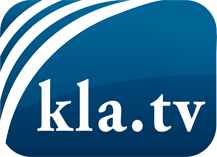 О чем СМИ не должны молчать ...Мало слышанное от народа, для народа...регулярные новости на www.kla.tv/ruОставайтесь с нами!Бесплатную рассылку новостей по электронной почте
Вы можете получить по ссылке www.kla.tv/abo-ruИнструкция по безопасности:Несогласные голоса, к сожалению, все снова подвергаются цензуре и подавлению. До тех пор, пока мы не будем сообщать в соответствии с интересами и идеологией системной прессы, мы всегда должны ожидать, что будут искать предлоги, чтобы заблокировать или навредить Kla.TV.Поэтому объединитесь сегодня в сеть независимо от интернета!
Нажмите здесь: www.kla.tv/vernetzung&lang=ruЛицензия:    Creative Commons License с указанием названия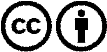 Распространение и переработка желательно с указанием названия! При этом материал не может быть представлен вне контекста. Учреждения, финансируемые за счет государственных средств, не могут пользоваться ими без консультации. Нарушения могут преследоваться по закону.